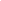 Ukeplan for uke 20Ukeplan for uke 21   Ukeplan for 5. trinn uke 20 og 21Mattemaraton: Trinnet er med på årets “mattemaraton”. Dette går ut på at elevene gjennom hele mai skal jobbe seg gjennom 422 matteoppgaver og løpe/jogge/gå/sykle etc. 42,2 km. Elevene logger seg inn med feide på kikora.no for å finne matteoppgavene. For å registrere antall km må appen “mattemaraton” lastes ned på en mobil. Se her for mer informasjon. Huske å jobbe med oppgavene som hører til mattemaraton.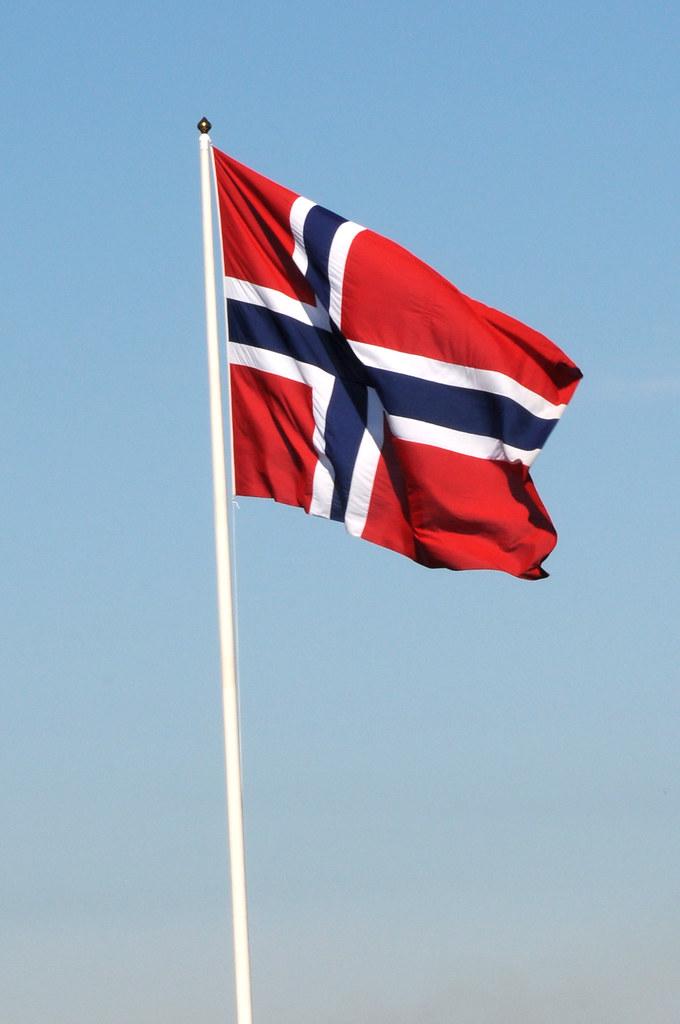 Uke 20: Gul Zeppelin må ligge i sekken hver dag disse ukene. Vi skal bruke den på skolen.16. mai: Prøvemarsjering med Eiganes skole og skolekorps fra Lassa skole ca kl 10.00. Ta med flagg.17. mai: Alle elever fra Lassa skole møter senest kl. 09.30 på parkeringsplassen v/Eiganes gravlund. Se mer info på skolens hjemmeside.Hei Verden 28.mai. Sett av ettermiddagen. Kort avslutning i klasserommet. Vi kommer tilbake til tidspunkt. Mange elever mangler viktig utstyr (blyant/viskelær/linjal/spisser) i pennalet sitt. Ta en liten sjekk i eget pennal og få tak i det du mangler.Hilsen Kaja, Åse, Halvor og Tone KristinFAGLÆRINGSMÅLTIRSDAGONSDAGTORSDAGFREDAGNorsk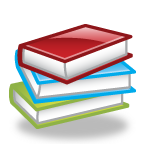 vurdere tekster med utgangspunkt i egne opplevelser og med forståelse for språk og innhold Leseboka s. 138 - 141Skriveboka:Gjør oppgave 20 s. 141Ta med  gul Zeppelin på skolenLeseboka s. 142 - 144Skriveboka: Skriv fem faktasetninger fra teksten. OverskriftTa med  gul Zeppelin på skolen Øv på 17.mai sangerTa med  gul Zeppelin på skolen      17. maiMate-matikk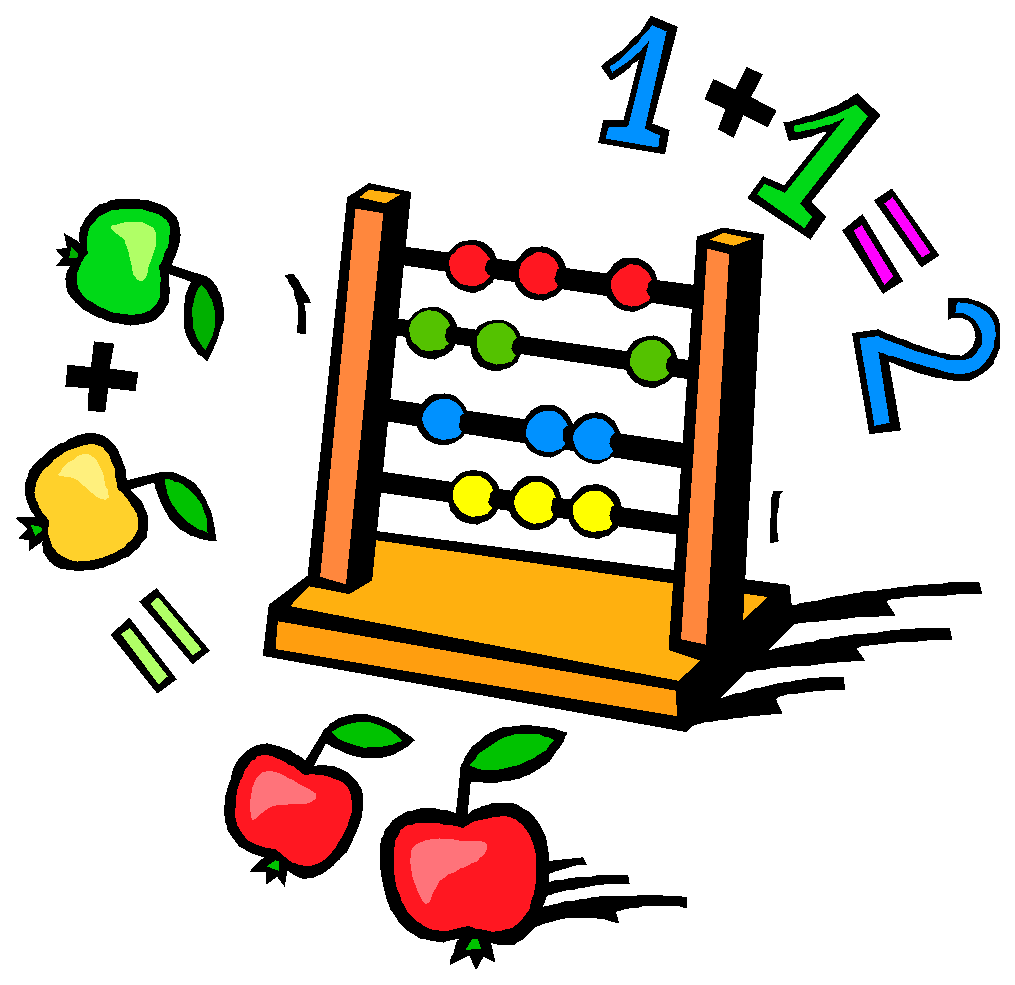 Jeg kan dividere med tall som gir “rest”.Jeg kan dividere med flersifrede talllGjør oppgavene 7.57 og  7.60 a, b og c side 143 i Multi oppgavebok. Still opp og vis utregning. Jobb 15  min med MSØGjør oppgavene 7.57 og  7.60 a, b og c side 143 i Multi oppgavebok. Still opp og vis utregning. Jobb 15  min med MSØGjør oppgavene 7.57 og  7.60 a, b og c side 143 i Multi oppgavebok. Still opp og vis utregning. Jobb 15  min med MSØGjør oppgavene 7.57 og  7.60 a, b og c side 143 i Multi oppgavebok. Still opp og vis utregning. Jobb 15  min med MSØEngelsk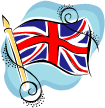 Kunne fortelle om noen personer, steder og begivenheter fra engelskspråklige land.-Beherske et ordforråd som dekker dagligdagse situasjoner. Stairs Textbook s. 114 - 115Chromebook: Skriv fem faktasetninger om The Beatles. Skriv ned tre av sangene du har hørt. Leveres i Classroom.Øv godt på glosene. (Ligger på Quizlet.)Stairs Textbook s. 114 - 115Chromebook: Skriv fem faktasetninger om The Beatles. Skriv ned tre av sangene du har hørt. Leveres i Classroom.Øv godt på glosene. (Ligger på Quizlet.)Stairs Textbook s. 114 - 115Chromebook: Skriv fem faktasetninger om The Beatles. Skriv ned tre av sangene du har hørt. Leveres i Classroom.Øv godt på glosene. (Ligger på Quizlet.)Stairs Textbook s. 114 - 115Chromebook: Skriv fem faktasetninger om The Beatles. Skriv ned tre av sangene du har hørt. Leveres i Classroom.Øv godt på glosene. (Ligger på Quizlet.)Bursdager5A: 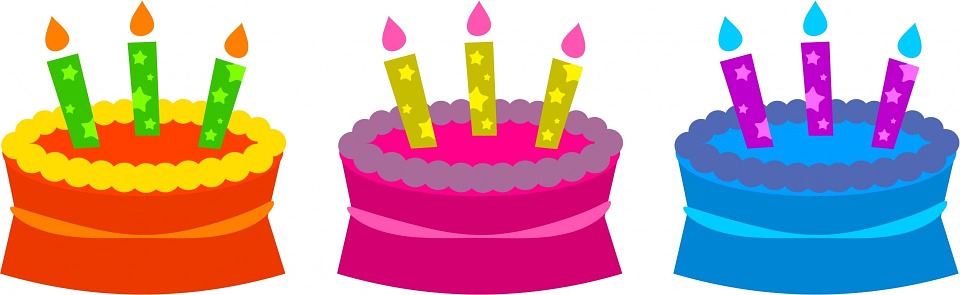 5B: Noah 16. mai5A: 5B: Noah 16. mai5A: 5B: Noah 16. mai5A: 5B: Noah 16. mai5A: 5B: Noah 16. maiFAGLÆRINGSMÅLTIRSDAGONSDAGTORSDAGFREDAGNorsklese et bredt utvalg norske og oversatte tekster i ulike sjangere på bokmål og nynorsk, og reflektere over innhold og form i teksten Leseboka s. 162 - 163Skriveboka.Gjør oppgave 3 og 4.Leseboka s. 164 - 165Skriveboka:Gjør oppgave 7 a og b og 8Leseboka s.166 - 168Skriveboka: Gjør oppgave 12 og 14Leseboka s. 150.Skriveboka: Skriv et femlinjers dikt om et valgfritt dyr.Mate- matikkJeg kan dividere med tall som gir “rest”.Jeg kan dividere med flersifrede talllGjør oppgavene 7.61 - 7.65  side 144 i Multi oppgavebok. Skriv regnestykket, vis utregning og husk svarsetning.MATTEMARATON!Logg deg inn på www.kikora.no og jobb deg gjennom så mange oppgaver som mulig. Min 20 min.Gjør oppgavene 7.61 - 7.65  side 144 i Multi oppgavebok. Skriv regnestykket, vis utregning og husk svarsetning.MATTEMARATON!Logg deg inn på www.kikora.no og jobb deg gjennom så mange oppgaver som mulig. Min 20 min.Gjør oppgavene 7.61 - 7.65  side 144 i Multi oppgavebok. Skriv regnestykket, vis utregning og husk svarsetning.MATTEMARATON!Logg deg inn på www.kikora.no og jobb deg gjennom så mange oppgaver som mulig. Min 20 min.Gjør oppgavene 7.61 - 7.65  side 144 i Multi oppgavebok. Skriv regnestykket, vis utregning og husk svarsetning.MATTEMARATON!Logg deg inn på www.kikora.no og jobb deg gjennom så mange oppgaver som mulig. Min 20 min.Engelsk Kunne fortelle om noen personer, steder og begivenheter fra engelskspråklige land.-Beherske et ordforråd som dekker dagligdagse situasjoner. Stairs textbook s. 116
Gjør activity - leveres i ClassroomØv godt på glosene. (Ligger på Quizlet.)Stairs textbook s. 116
Gjør activity - leveres i ClassroomØv godt på glosene. (Ligger på Quizlet.)Stairs textbook s. 116
Gjør activity - leveres i ClassroomØv godt på glosene. (Ligger på Quizlet.)Stairs textbook s. 116
Gjør activity - leveres i ClassroomØv godt på glosene. (Ligger på Quizlet.)Bursdager5A: Lucas 25.mai
5A: Lucas 25.mai
5A: Lucas 25.mai
5A: Lucas 25.mai
5A: Lucas 25.mai
Gloser uke 20gigantisk = gianthjul = wheelmeter = metreshøyt = highpassasjerer = passengerssakte = slowlyGloser uke 21forskjellige = differentbegge = bothberømt = famousskaffe = provideta vare på = care forTema:Norsk: Dikt og bilderEngelsk: The British IslesMatematikk: Divisjon og tekstoppgaverNaturfag: Energi og mekanikkSamfunnsfag: RomerriketKRLE: IslamØveord uke 20 uttrykk som ikke skrives som sammensatte ordetter hverti fjorav gårdetil stedefor lengsti stedet forØveord uke 21skjønnlitteraturkapittelbibliotekuniversitetboksamlingoppskriftopplesning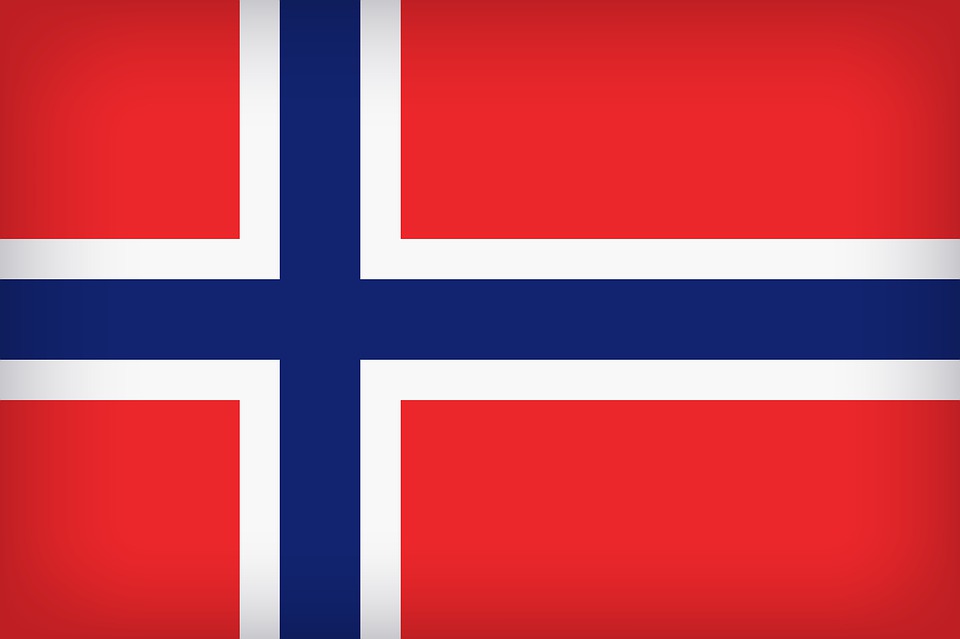 